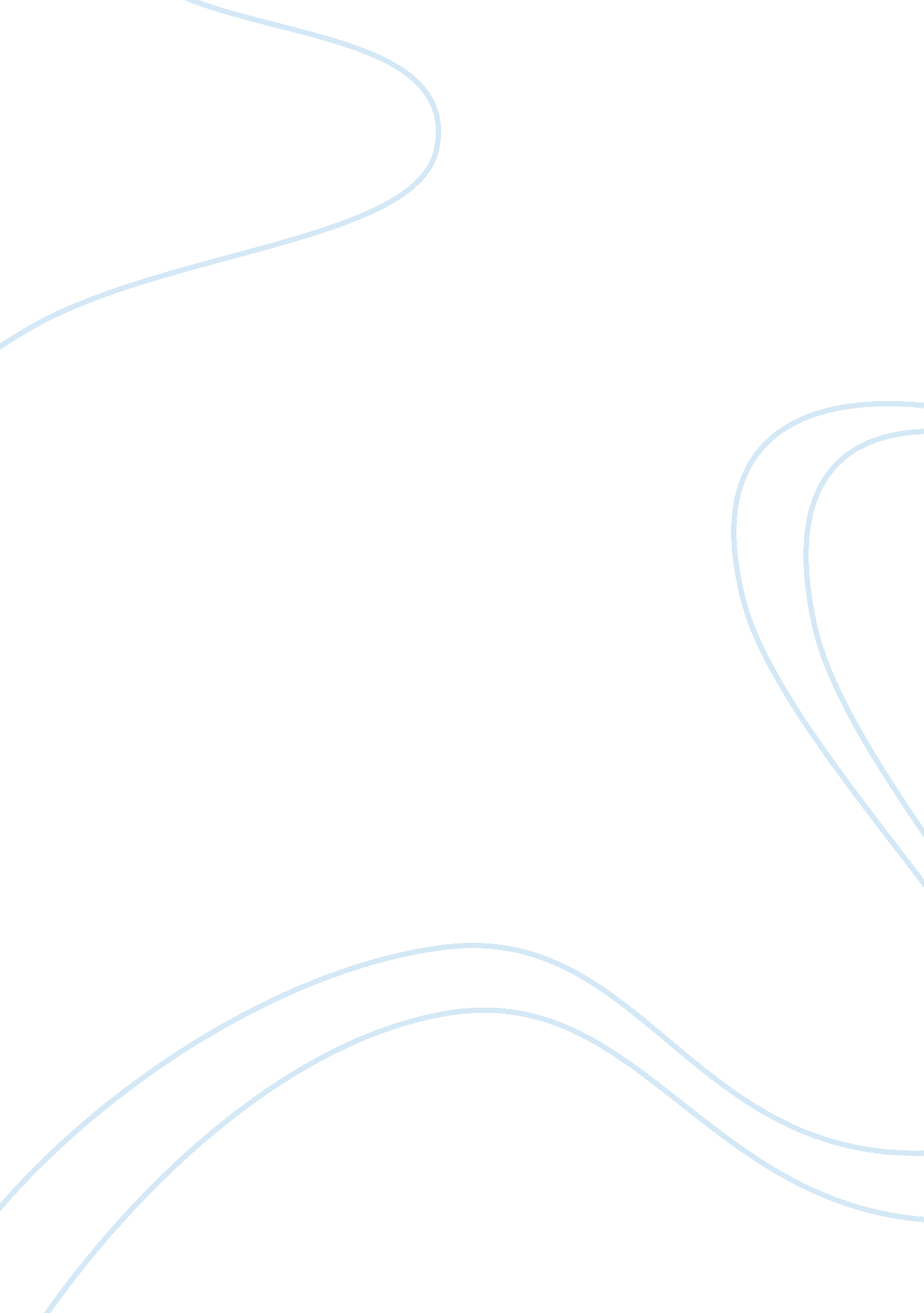 Which education level has the highest return on investment (roi)?Finance, Investment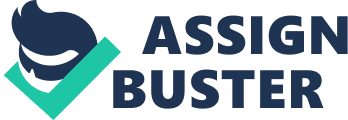 Answered by Catherine Caldwell Return on investment is one of the most important factors in choosing an educational institution, besides abilities and preferences. With a rational calculation, you can determine what amount ofmoneyexpenses you have to deal with and if you are going to take a loan, how quickly it will be possible to repay it aftergraduation. There is no a simple answer concerning ROI ofeducation, since several years are too short a term for analysis and statistics, and longer period may show outdated results. The best option is to calculate possible spending during the studying and compare them with the probable income with an obtained educational level. Take into consideration not only tuition but also living expenses. The next step in computation is supposition regarding profit gained with the profession. It will be influenced by such factors as demand, popular geographic areas, general economic condition of the state and others. Your job and salary depend not only on the education degree but also on your additional skills, which are provided by the life experience and hobbies, so try to attend training courses that match your preferences and do not refuse interesting offers. 